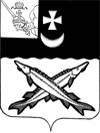 КОНТРОЛЬНО-СЧЕТНАЯ КОМИССИЯ БЕЛОЗЕРСКОГО МУНИЦИПАЛЬНОГО РАЙОНА  ЗАКЛЮЧЕНИЕфинансово-экономической экспертизы на проект постановления администрации Белозерского муниципального района «О внесении изменений  в постановление администрации района от 19.11.2019 №555» от 29 мая 2020 года        Экспертиза проекта проведена на основании  пункта 7 статьи 12 Положения о контрольно-счетной комиссии Белозерского муниципального района, утвержденного решением Представительного Собрания Белозерского муниципального района от 27.02.2008 № 50 (с учетом изменений и дополнений), пункта 11 плана работы КСК района на 2020 год.Цель финансово-экономической экспертизы: определение соответствия положений, изложенных в проекте программы, действующим нормативным правовым актам Российской Федерации, субъекта Российской Федерации и муниципального образования; оценка экономической обоснованности и достоверности объема ресурсного обеспечения  муниципальной программы по развитию и совершенствованию сети автомобильных дорог общего пользования местного значения   в Белозерском муниципальном районе                 на 2022-2025 годы, возможности  достижения поставленных целей при запланированном объеме средств.    Предмет финансово-экономической экспертизы: проект постановления администрации Белозерского муниципального района «О внесении изменений  и дополнений в постановление администрации района от 19.11.2019 №555Сроки проведения: с  28.05.2020 по 29.05.2020В результате экспертизы установлено:	Проект постановления предусматривает внесение изменений в постановление администрации Белозерского муниципального района от  19.11.2020 №555 об утверждении муниципальной программы «Развитие и совершенствование сети автомобильных дорог общего пользования местного значения   в Белозерском муниципальном районе    на 2022-2025 годы и в программу, утвержденную указанным постановлением (далее - Программа).1.   Проектом постановления предлагается внести изменения в паспортПрограммы,  уточнив общий объем финансирования  Программы в целом в сумме   47645,7 тыс. руб. и в разрезе по годам:2022 год – 13445,7 тыс. руб. с ростом на 2045,7 тыс. руб. (средства районного бюджета); 2023 год – 11400,0 тыс. руб.;    2024 год – 11400,0 тыс. руб.;2025 год – 11400,0 тыс. руб. 2. Аналогичные изменения предлагается внести в приложения  1 «Ресурсное обеспечение реализации муниципальной программы за  счет средств районного бюджета» и 2 «Прогнозная (справочная) оценка расходов федерального, областного бюджетов, бюджетов муниципальных образований района, бюджетов государственных внебюджетных фондов, юридических лиц на реализацию целей Программы (подпрограммы муниципальной программы)» к Программе.                   Уточнение объемов финансирования связано с приведением объемов финансирования мероприятий Программы в соответствие с решением Представительного Собрания района от 23.12.2019 №104 «О районном бюджете на 2020 год и плановый период 2021-2022 годов».  В нарушение ч.2 ст.179 Бюджетного кодекса, согласно которой  государственные (муниципальные) программы подлежат приведению в соответствие с законом (решением) о бюджете не позднее трех месяцев со дня вступления его в силу, объемы бюджетных ассигнований  приведены в соответствие с законом о бюджете с нарушением указанного срока. Выводы и предложения по состоянию вопроса, в отношении которого проводится экспертиза:          1. Объемы бюджетных ассигнований приведены в соответствие с законом о бюджете с нарушением срока. 2. Представленный проект  постановления администрации  района о внесении изменений в постановление администрации Белозерского муниципального района от  09.11.2019 №555  рекомендован к принятию.         Аудитор КСК района                                     В.М.Викулова